§744.  Required contract provisions; reinsurance intermediary-brokerTransactions between a reinsurance intermediary-broker and the insurer it represents in such a capacity may be entered into only pursuant to a written authorization specifying the responsibilities of each party.  The authorization must, at a minimum, provide that:  [PL 1991, c. 828, §20 (NEW).]1.  Termination.  The insurer may terminate the reinsurance intermediary-broker's authority at any time upon 5 days' written notice to the reinsurance intermediary-broker;[PL 1991, c. 828, §20 (NEW).]2.  Accounting.  The reinsurance intermediary-broker shall render timely accounts to the insurer accurately detailing all material transactions, including information necessary to support all commissions, charges and other fees received by or owed, to the reinsurance intermediary-broker and remit all funds due to the insurer within 30 days of receipt;[PL 1991, c. 828, §20 (NEW).]3.  Bank as fiduciary.  All funds collected for the insurer's account must be held by the reinsurance intermediary-broker in a fiduciary capacity in a bank that is a qualified United States financial institution;[PL 1991, c. 828, §20 (NEW).]4.  Compliance with law.  The reinsurance intermediary-broker shall comply with section 745;[PL 1991, c. 828, §20 (NEW).]5.  Compliance with standards.  The reinsurance intermediary-broker shall comply with the written standards established by the insurer for the cession or retrocession of all risks; and[PL 1991, c. 828, §20 (NEW).]6.  Disclosure.  The reinsurance intermediary-broker shall disclose to the insurer any relationship with any reinsurer or insurer to which business will be ceded or retroceded.[PL 1991, c. 828, §20 (NEW).]SECTION HISTORYPL 1991, c. 828, §20 (NEW). The State of Maine claims a copyright in its codified statutes. If you intend to republish this material, we require that you include the following disclaimer in your publication:All copyrights and other rights to statutory text are reserved by the State of Maine. The text included in this publication reflects changes made through the First Regular and First Special Session of the 131st Maine Legislature and is current through November 1. 2023
                    . The text is subject to change without notice. It is a version that has not been officially certified by the Secretary of State. Refer to the Maine Revised Statutes Annotated and supplements for certified text.
                The Office of the Revisor of Statutes also requests that you send us one copy of any statutory publication you may produce. Our goal is not to restrict publishing activity, but to keep track of who is publishing what, to identify any needless duplication and to preserve the State's copyright rights.PLEASE NOTE: The Revisor's Office cannot perform research for or provide legal advice or interpretation of Maine law to the public. If you need legal assistance, please contact a qualified attorney.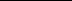 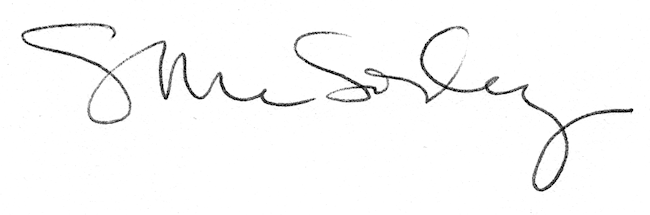 